Regulamin Łowiska „Luktyk” w Szczawnem 2024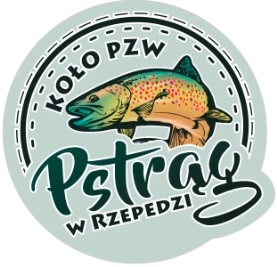 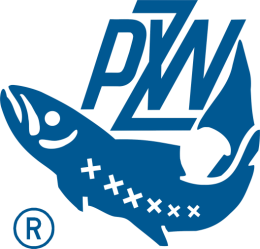 Dojazd do łowiska Szczawne „Luktyk”Gospodarzem łowiska o nazwie Szczawne „Luktyk” jest Koło PZW „Pstrąg” w Rzepedzi. W skład łowiska wchodzą stawy nr 1, 2, 3, 4 oraz nr 5 – Staw nr 4 jest całkowicie wyłączony z wędkowania.Zezwolenie niniejsze uprawnia do amatorskiego połowu ryb na łowisku Szczawne – „Luktyk” użytkowanym rybacko przez Okręg PZW w Krośnie zgodnie z zasadami obowiązującymi w Ustawie o Rybactwie Śródlądowym, Regulaminie Amatorskiego Połowu Ryb PZW (zwanym dalej RAPR) oraz określonymi w niniejszym zezwoleniu.Wędkowanie na w/w łowisku dozwolone jest po wniesieniu składki członkowskiej PZW, okręgowej na ochronę i zagospodarowanie wód oraz składki na przedmiotowe łowisko (wniesienie składki okręgowej nie obowiązuje przy zezwoleniach jednodniowych).Wniesienie składki na łowisko jest równoznaczne z akceptacją zawartych w niniejszym zezwoleniu postanowień. Opłata składki na łowisko upoważnia do 30-tu wejść (200zł) w przypadku deklaracji zabierania ryb z łowiska lub 40-tu wejść (100zł) w przypadku deklaracji wędkowania na zasadach „złap i wypuść”. Ww. deklarację sposobu wędkowania należy zgłosić przed wykupieniem niniejszego zezwolenia. Po wyczerpaniu limitu wejść obowiązuje ponowne opłacenie składki oraz zwrot starego zezwolenia (dotyczy również zezwoleń z roku poprzedzającego) do Skarbnika Koła.Na łowisku obowiązuje ewidencja połowu ryb. Wpis daty połowu tj. dzień i miesiąc należy dokonać przed rozpoczęciem wędkowania. Wszelkie wpisy w rejestrze połowu ryb wykonujemy długopisem nieścieralnym, a jakiekolwiek błędy dokonane przy wypełnianiu rejestru połowu obciążają właściciela zezwolenia. Poprawianie wpisów w rejestrze połowu spowoduje unieważnienie rubryki, w którą wpis został dokonany. Poprawny wpis należy dokonać w rubryce niżej.Uwaga:Każdy wędkarz przed rozpoczęciem wędkowania ma obowiązek zapoznać się z zasadami obowiązującymi na danym łowisku oraz aktualnymi komunikatami dotyczącymi łowiska.Zasady obowiązujące na łowiskuInformacje wstępne:Na łowisku obowiązuje wędkowanie tylko w porze dziennej (tj. 1 godz. przed wschodem słońca do 1 godz. po zachodzie słońca w.g. danych kalendarzowych) za wyjątkiem zawodów organizowanych przez Gospodarza łowiska.Obowiązują następujące zakazy:Spożywania alkoholu oraz przebywania będąc pod wpływem alkoholu oraz innych środków odurzających na terenie łowiska.Używania jakichkolwiek środków pływających służących do połowu ryb, rekreacji czy wywożenia przynęt lub zanęt.Brodzenia i kąpieli.Wypalania traw.Wycinania i niszczenia drzew oraz krzewów (za wyjątkiem prac pielęgnacyjnych prowadzonych przez Gospodarza łowiska).Odgradzania w jakikolwiek sposób zajmowanego stanowiska.Puszczania psów luzem. Psy muszą być na smyczy, a dodatkowo dla ras niebezpiecznych obowiązuje kaganiec.Połowu ryb gatunków zarybionych - w okresach ustalonych i ogłoszonych przez Gospodarza łowiska.Czyszczenia ryb na terenach łowiska i przyległym.Przekazywania złowionych ryb osobom trzecim.Biwakowania (za wyjątkiem parasolo-namiotów i otwartych namiotów karpiowych bez podłogi) – nie dotyczy zawodów organizowanych przez Gospodarza łowiska.Palenia ognisk poza miejscem wyznaczonym przez Gospodarza łowiska.Znakowania przy pomocy boi/markerów.Poruszania się jakimikolwiek pojazdami po wałach stawów (nie dotyczy osób upoważnionych przez Gospodarza łowiska do prowadzenia prac gospodarczych).Ponadto obowiązuje:Ustawianie samochodów tylko w miejscach do tego przeznaczonych, pod warunkiem posiadania aktualnego zezwolenia na połów ryb i w sposób taki, aby nie przeszkadzały w swobodnym poruszaniu się wzdłuż dróg dojazdowych.Poddawanie się kontroli właściwym jednostkom – zgodnie z Ustawą o Rybactwie Śródlądowym oraz RAPR – a także upoważnionym przez uprawnionego do rybactwa.Przestrzeganie znaków informacyjnych oraz ogłoszeń umieszczonych na łowiskach i terenie przyległym.Utrzymanie zajmowanego stanowiska w bezwzględnej czystości w promieniu min. 5m - bez względu na stan jaki zastał przed rozpoczęciem połowu oraz pozostawienie go w bezwzględnej czystości po zakończeniu łowienia.Na żądanie kontrolujących wędkarz ma obowiązek okazać dokumenty, sprzęt wędkarski, złowione ryby oraz przynęty.Wędkowanie oraz nęcenie dozwolone wyłącznie z zajmowanego stanowiska.Po każdym zarybianiu pstrągiem obowiązuje zakaz wędkowania na danym akwenie na czas określony przez Zarząd Koła. Po otwarciu łowiska wędkowanie tylko na przynęty sztuczne przez okres 1-go tygodnia (po złowieniu i uśmierceniu 2 pstrągów wędkarz jest zobowiązany do opuszczenia danego stawu). Po zarybieniu jak i w czasie wędkowania z użyciem przynęt sztucznych obowiązuje zakaz nęcenia.Wszystkich przebywających na terenie łowiska obowiązuje zasada zachowania kultury osobistej (ciszy i spokoju).Wykonywanie potrzeb fizjologicznych wyłącznie w miejscach do tego przeznaczonych.Po osiągnięciu limitu złowionych ryb (ryb limitowanych ilościowo) wędkarz zobowiązany jest do opuszczenia łowiska.Obowiązuje całoroczny zakaz zabierania jesiotra oraz leszcza z łowiska.Dodatkowe przepisy obowiązujące na łowisku:Zaostrzone wymiary ochronne ryb:	karp – do 40 cm i powyżej 55 cm,	amur, tołpyga – do 60 cm i powyżej 80 cm,	karaś - do 25 cm	jaź, kleń, lin, świnka – do 30 cm,	węgorz – do 70 cm,	sum: zgodnie z RAPR – złowiony sum podlega obowiązkowi zabrania z łowiska.Limit dobowy:	karp – 2 szt. łącznieUwaga: przez 7 pełnych dni po zarybianiu karpiem i otwarciu łowiska limit dobowy dla karpia zmniejszony do 1 szt./dobę.	kleń, lin, świnka, jaź, karaś, płoć, wzdręga – 3 szt. łącznie	amur, tołpyga, szczupak, sandacz, węgorz – 1 szt. łącznie	pstrąg – 2 szt.Łączna ilość w/w gatunków ryb – 3 szt. w ciągu dobyLimit tygodniowy:	karp – 4 szt. (przy zachowaniu limitu dobowego),	amur – 1 szt.Limit miesięczny:	karp – 6 szt. (przy zachowaniu limitu dobowego i tygodniowego)	karaś – 8 szt.	pstrąg, lin, jaź, kleń – 8 szt. (przy zachowaniu limitu dobowego)	szczupak, sandacz, węgorz – 4 szt. łącznie (przy zachow. limitu dobowego)Limit na zezwolenie:	karp – 15 szt. (przy zachowaniu limitu dobowego, tygodniowego i miesięcznego)Pozostałe gatunki ryb, a więc limity, wymiary i okresy ochronne zgodnie z RAPRZłowiona i zatrzymana ryba musi być natychmiast wpisana do Rejestru Połowu wraz z wpisaniem jej wymiaru w centymetrach. Za rybę zatrzymaną uważa się rybę, która zaraz po złowieniu wędkarz uśmiercił lub umieścił w siatce. Wszystkie ryby muszą być przetrzymywane we własnej siatce na ryby. Ryb z siatki nie wolno wymieniać na inne.Połów na żywca dozwolony tylko przy użyciu pojedynczego haka z pojedynczym grotem w okresie od 01 czerwca do 31 grudni tylko dla osób deklarujących możliwość zabierania ryb z łowiska. Dla osób deklarujących wędkowanie na zasadach „złap i wypuść” obowiązuje zakaz wędkowania na żywca oraz jego przetrzymywania.Szczególne – dodatkowe zasady obowiązujące na stawie nr 1 (złap i wypuść, tzw. „no kill”):Połów ryb dozwolony jest na dwie wędki – dowolną metodą z wyłączeniem połowu na żywca.Obowiązuje całkowity zakaz zabierania ryb oraz ich przechowywania w siatce.Obowiązuje zakaz używania kotwic oraz haczyków zadziorowych.Złowiona ryba musi być w najkrótszym czasie przy zachowaniu należytej staranności wypuszczona do stawu nr 1.Wędkujący bezwarunkowo musi posiadać podbierak.Wędkowanie dozwolone tylko w porze dziennej tj. od 1 godz. przed wschodem słońca
do 1 godz. po zachodzie słońca (w.g. danych kalendarzowych).Podczas wędkowania na stawie nr 1 niedopuszczalne jest wędkowania na jakichkolwiek pozostałych stawach.Obowiązuje zakaz posiadania przy sobie złowionych ryb oraz posiadania wpisu ewidencji ryb w danym dniu.Obowiązek posiadania maty do odhaczania ryb.Uwagi końcoweNiestosowanie się do postanowień niniejszego regulaminu powoduje natychmiastowe zatrzymanie zezwolenia przez kontrolującego do czasu wyjaśnienia sprawy przez właściwy organ, wyproszenie z łowiska, a ponadto odpowiedzialność wynikająca z Ustawy o Rybactwie Śródlądowym.Wędkarz będący świadkiem łamania obowiązujących na danym łowisku powinien poinformować Strażnika o zaistniałym fakcie.Gospodarz łowiska nie ponosi odpowiedzialności za bezpieczeństwo osób przebywających na łowisku oraz za ich mienie.Gospodarz łowiska zastrzega sobie:Prawo zmiany niniejszego regulaminu w całości lub w części w zależności od okresowych potrzeb jak również zamknięcia łowiska.Możliwość ograniczenia poruszania się po drogach dojazdowych w przypadku złych warunków atmosferycznych.Prawo do dokonywania na łowisku zabiegów gospodarczych przez Gospodarza łowiska np. odłowów, koszenia trawy i innych czynności związanych z utrzymaniem łowiska.Możliwość niewydania kolejnego zezwolenia w danym roku w przypadku rażącego łamania przepisów obowiązujących na łowisku.Prawo monitorowania łowiska na potrzeby ochrony wód i mienia Gospodarza łowiska.Zatwierdzono uchwałą Zarządu Okręgu PZW Krosno w 2022Rejestr połowów:Wiersze 1-30 wypełniają wędkarze deklarujący zabieranie ryb z łowiska.Wiersze 1-40 wypełniają wędkarze wędkujący na zasadach „złap i wypuść” poprzez wpis jedynie daty w kolumnie 2-ej.L.p.Datadd.mm.Podpis kontrol.Gatunek/długość ryby w cm (limit dobowy 3 sztuki)Gatunek/długość ryby w cm (limit dobowy 3 sztuki)Gatunek/długość ryby w cm (limit dobowy 3 sztuki)123444Wzór wypełnienia24.04.1. Karp 43,5 cm2. Amur 57,8 cm3. Karaś 32,4 cmWzór wypełnienia28.05.1. Karaś 28,6 cm2. Kleń 38,3 cm3. Karp 42,5 cm11.2.3.…1.2.3.301.2.3.3140